L'ASD Trent-O Vi invita aORICUP INVERNO 2018‐2019Gardolo, 15 dicembre 2018COMUNICATOLOGISTICA - Parcheggi, ritrovo, partenza e arrivo sono situati presso il parco di Melta di Gardolo, in via 25 Aprile, Gardolo di Trento.PARTENZA – La partenza sarà in massa per tutti i percorsi alle 14:30 CARTINA - La cartina è in scala 1:4.000 con equidistanza di 2,5 metri per i percorsi tecnico, medio e lungo, in scala 1:3.000 per il percorso corto. Le carte saranno stampate in formato A4 su carta non resistente all’acqua, per chi lo desidera presso la partenza sono disponibili buste in plastica.DESCRIZIONE PUNTI - La descrizione punti è stampata solo sulla carta; per il percorso corto è di tipo testuale.PERCORSI e LUNGHEZZE - Sono previsti 4 percorsi: corto, medio, lungo e tecnico. I percorsi corto, medio, lungo sono a sequenza libera, mentre il percorso tecnico è a sequenza obbligata e presenta farfalle e phi-loop, il focus è incentrato sulla corsa sull’avversario.TERRENO–La manifestazione si svolge in parte nel centro abitato di Gardolo e in parte nel parco di Melta (il percorso corto si svolgerà interamente all’interno del parco). Nella percorrenza e nell'attraversamento delle strade si raccomanda la massima attenzione e l’utilizzo di marciapiedi e strisce pedonali, nel rispetto del codice della strada.SISTEMA di PUNZONATURA - Verrà utilizzato il sistema elettronico di punzonatura SPORTident per tutte le categorie; lo scarico delle Si-card avverrà nei pressi dell’arrivo. Si raccomanda anche ai concorrenti ritirati di passare dalla segreteria o di avvisare comunque l’organizzazione. QUOTE  1€ per i tesserati under 18 (se iscritti entro il termine delle iscrizioni), 2€ per i tesserati over 18 (se iscritti entro il termine delle iscrizioni), 3€ per le iscrizioni dopo la scadenza e il giorno della manifestazione. Il termine delle  iscrizioni è giovedì 13 dicembre.L’organizzazione declina ogni responsabilità per danni a cose o persone avvenuti prima, durante e dopo la manifestazione.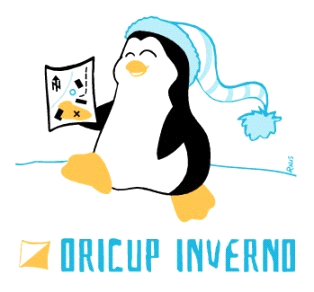 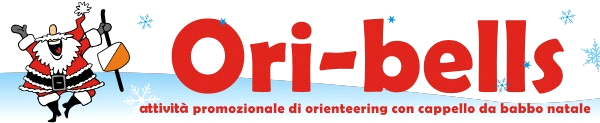 